проект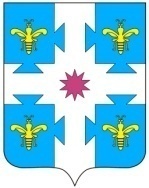 О выявлении правообладателя ранееучтенного объекта недвижимости      В соответствии со статьей 69.1 Федерального закона от 13.07.2015. №218-ФЗ «О государственной регистрации недвижимости», администрация Козловского муниципального округа Чувашской Республики  п о с т а н о в л я е т:      1. В отношении здания с кадастровым номером: 21:12:000000:3993,  расположенного по адресу: Чувашская Республика, Козловский район, д.Картлуево, ул. Садовая, д. 35, площадью 16,8 кв.м. в качестве его правообладателя, владеющим данным объектом недвижимости на праве собственности, выявлен Каменский Валерий Петрович 08.05.1969 года рождения, место рождения: дер. Картлуево Козловского района Чувашской Республики, паспорт гражданина Российской Федерации серия 00 00 номер 000000 выдан ТП в г.Козловка Межрайонного отдела УФМС России по Чувашской Республике в г.Цивильск 00.00.0000, СНИЛС 000-000-000 00.      2. Право собственности Каменского Валерия Петровича на здание, указанное в пункте 1 настоящего постановления, подтверждается Договором дарения от 10.02.2020.3. Главному специалисту-эксперту сектора земельных и имущественных отношений администрации Козловского муниципального округа Чувашской Республики Рылеевой Н.Х. направить в орган регистрации прав заявление о внесении в Единый государственный реестр недвижимости сведений о выявлении правообладателя ранее учтенного объекта недвижимости в течение 5 рабочих дней со дня принятия настоящего постановления.4. Настоящее постановление вступает в силу со дня его подписания.5.Контроль за исполнением настоящего постановления возложить на заведующего сектором земельных и имущественных отношений администрации Козловского муниципального округа Чувашской Республики Колпакову В.Н.ГлаваКозловского муниципального округа Чувашской Республики                                                                                А.Н. ЛюдковЧĂваш РеспубликиКуславкка МУНИЦИПАЛЛА ОКРУГĔНАдминистрацийĔЙЫШĂНУЧувашская республикаАДМИНИСТРАЦИЯКозловского муниципального округаПОСТАНОВЛЕНИЕ___.____.2024_____ №___.___.2024  № ____Куславкка хулиг. Козловка